
													      MINUTES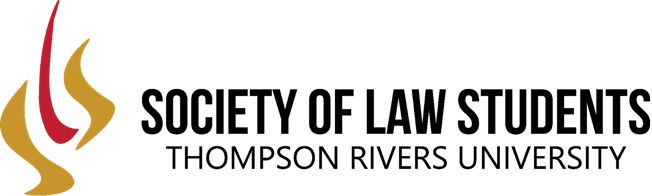 Title of meeting: 	SLS Executive MeetingDate: July 28, 2021Time: 5:00 PMLocation: Zoom Link (1) Call to Order(2) Roll Call(3) Approval of Minutes from Last Meeting(4) President Report (Kyle)(5) Reports from Internal Directors(a) Vice Presidents(a.1) VP fundraising—Jatinder Gill(a.2) VP Academic Ian Pham(b) Class Representatives(b.1) 1L (Azat)(b.2) 2L (Maddy) (b.3) 3L (Arjun)(c) Chair of student life (Harsh)(d) Events (Paige)(6) External Reports(a) ILSA (Jamie)(b) Secretary (Abbey)(7) Financial Report (Baljinder)(8) Conference (Ben)(9) Other BusinessMeeting closed @ 6:10 PMMeeting called to order at 5:03 PMAbbey FortinKyle Komarynsky Ben TurnerAzat Perengliyev Maddy KeatingPaige Zambonelli Ian Pham Arjun Dhaliwal Jamie Keith Harsh KangAll in approval: change date. Motion to approve Kyle and seconded by Ben. All in favour – motion passed Events budget overall – for thew years events Three big events: welcome bash, law ball in January, and SLS conference Not a very big loss on any of the eventsAzat seconded – All in favour, motion passed Sponsorship package is coming from Jatinder to be sent to typical major donors Potential for centralized ledger so that we are not repeatedly contacting the same firms, some sort of accountability mechanism possibly? – will be keeping a list and submitting to clubs so that there is an awareness Merch order being done, should be delivered by second or third week of august Currently in process of making sure deposits are paid for O-week, roughly $7,000 on $13,000 eventWill need to do a call for volunteers for Orientation week eventsDeficit will be made up in events where we fundraise Financial policies on hold for the next little while – Kyle will be updating them Baljinder tendered resignation as treasurer, Kyle will absorb until can run a by – election Passed policy on committee positions – give notice, we passed a motion last meeting With relation, start up a list of the committees we run, what are appointed to us by the faculty, rep positions that pop up etc. Comes down to eliminating a step of fundraising – allow them to fundraise how they want to Fall 21 semester – projects coming upCleaning lockers, lounger, signing up students for their lockersInstructions will be posted in early august for locker assignments for upper yearsStudent workshops – two are confirmed admin law for 2L’s and 1L’s Awaiting reimbursement from the CAN bank contest Ian to check on Professor Hunt and his how to brief a case workshop – most likely will not be doing a live session but the same video will be posted before orientation Need some examples, just watching the video is good but examples would be betterRugby event in October, want to reach out to sponsors soon – Kyle will discuss with Jatinder and relay information Cara and Stephanie helping with orientation events – dean speakers for 1L’s and 2 L’s date TBAAlbert McGowan Park will need to be booked for the Saturday – scavenger hunt is all public spaces No updatesNo updatesDiscussion around club day, will likely be second or third week of school Orientation week events and budget Budget was generally approved, starting to book the venue, vendors and some suppliersHaving contracts reviewed by Nathan – executive director of TRUSU Working on something in response to residential school discoveries with other ILSA’s, going to Schabus first to be reviewed Want to do something more specialized for Metis No updatesNo updatesBeen working on budget for SLS conferenceLost committee members to transfer – missing positions. Could have someone new in that role to replace them Theme has not yet been determined, but will discuss with ILSA – potential indigenous theme relating to the discoveries recently Law after the pandemic also potential theme Will be connecting with Paige Mueller relating to her chairing the last in person conference 